ЧЕРКАСЬКА ОБЛАСНА РАДАГОЛОВАР О З П О Р Я Д Ж Е Н Н Я06.05.2022                                                                                       № 91-рПро надання одноразовоїгрошової допомоги	Відповідно до статті 55 Закону України «Про місцеве самоврядування в Україні», рішень обласної ради від 29.12.2006 № 7-2/V «Про затвердження Положення про порядок та умови надання обласною радою одноразової грошової  допомоги» (зі змінами), від 21.12.2021 № 10-12/VІIІ «Про обласний бюджет Черкаської області на 2022 рік», враховуючи відповідні заяви депутатів обласної ради:1. Виділити виконавчому апарату обласної ради кошти в сумі                              30 000,00 грн (головний розпорядник коштів – обласна рада, КПКВК 0113242 «Інші заходи у сфері соціального захисту і соціального забезпечення»)
для надання одноразової грошової допомоги громадянам за рахунок коштів обласного бюджету:2. Фінансово-господарському відділу виконавчого апарату обласної ради провести відповідні виплати.3. Контроль за виконанням розпорядження покласти на                                   заступника керуючого справами, начальника загального відділу виконавчого апарату обласної ради ГОРНУ Н.В. і начальника фінансово-господарського відділу, головного бухгалтера виконавчого апарату обласної ради ЯНИШПІЛЬСЬКУ В.Г.Голова									       А. ПІДГОРНИЙ1Жарая Карина Петрівна,  м.Черкаси 2000,002Кузьменко Григорій Михайлович,  м.Черкаси 1000,003Лавренюк Тетяна Анатоліївна,  Уманський р-н, м.Жашків 3000,004Лобов Віктор Сергійович,  м.Черкаси 3000,005Лущій Віра Павлівна,  Золотоніський р-н, с.Вільхи 5000,006Сердюк Лариса Василівна,  Золотоніський р-н, с. Іркліїв 5000,007Сиворакша Надія Володимирівна,  Уманський р-н, с.Олександрівка 3000,008Усова Ольга Іванівна,  м.Черкаси 5000,009Фощій Надія Леонідівна,  м.Черкаси 2000,0010Цап Микола Михайлович,  м.Черкаси 1000,00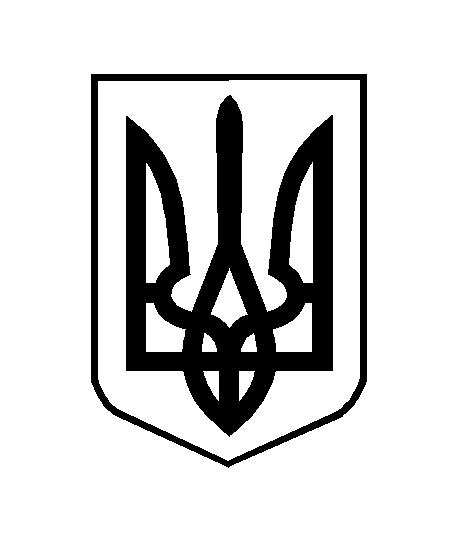 